        +  = 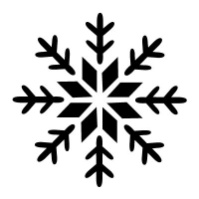 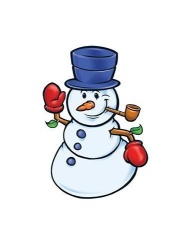 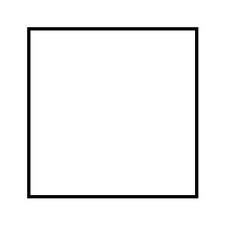  +  =                      +  =        +  =         +  = +  =     +  =    +  =Doplň podle vzoru (rozklad čísel) a zapiš správným příkladem:   3 + 3 = 6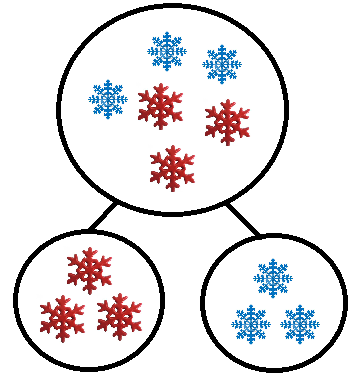 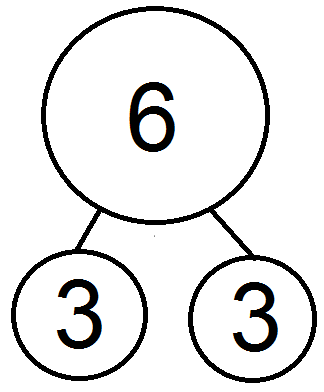 